Emplenar per l’operador d’origenEmplenar per l’operador de destinacióEmplenar per l’intermediari comercial si n’és el cas* Si n’és el cas.____________ , ______ d _______________ de 20___DIRECIÓ GENERAL DE SALUT PÚBLICA I PARTICIPACIÓSol·licitud d’excepció a la divisió en semi canal d’animals de l’espècie porcinaRegistre:1.SOL·LICITANT1.SOL·LICITANT1.SOL·LICITANT1.SOL·LICITANT1.SOL·LICITANT1.SOL·LICITANTNom establiment: Nom establiment: Nom establiment: Nom establiment: Nom establiment: Nom establiment: Nom i llinatges / raó social del titular de l’establiment:Nom i llinatges / raó social del titular de l’establiment:Nom i llinatges / raó social del titular de l’establiment:Nom i llinatges / raó social del titular de l’establiment:Nom i llinatges / raó social del titular de l’establiment:Nom i llinatges / raó social del titular de l’establiment:DNI/CIF:DNI/CIF:Núm. Registre General Sanitari dels Aliments:Núm. Registre General Sanitari dels Aliments:Núm. Registre General Sanitari dels Aliments:Núm. Registre General Sanitari dels Aliments:Adreça de notificació:Adreça de notificació:Adreça de notificació:Adreça de notificació:Adreça de notificació:Adreça de notificació:Localitat:Localitat:Localitat:Codi postal: Codi postal: Municipi:Informació addicional Informació addicional Informació addicional Informació addicional Informació addicional Informació addicional Telèfon:Fax:Fax:Fax:Adreça electrònica: Adreça electrònica: Representant (en el cas de persona jurídica)Representant (en el cas de persona jurídica)Representant (en el cas de persona jurídica)Representant (en el cas de persona jurídica)Representant (en el cas de persona jurídica)Representant (en el cas de persona jurídica)Nom i llinatges:DNI:Nom i llinatges:DNI:Nom i llinatges:DNI:Nom i llinatges:DNI:Nom i llinatges:DNI:Nom i llinatges:DNI:Adreça de notificació:Adreça de notificació:Adreça de notificació:Adreça de notificació:Adreça de notificació:Adreça de notificació:Localitat:Localitat:Localitat:Codi postal: Codi postal: Municipi:Telèfon:Fax:Fax:Fax:Adreça electrònica: Adreça electrònica: 2.SOL·LICITANT2.SOL·LICITANT2.SOL·LICITANT2.SOL·LICITANT2.SOL·LICITANT2.SOL·LICITANT2.SOL·LICITANTNom establiment: Nom establiment: Nom establiment: Nom establiment: Nom establiment: Nom establiment: Nom establiment: Nom i llinatges / raó social del titular de l’establiment:Nom i llinatges / raó social del titular de l’establiment:Nom i llinatges / raó social del titular de l’establiment:Nom i llinatges / raó social del titular de l’establiment:Nom i llinatges / raó social del titular de l’establiment:Nom i llinatges / raó social del titular de l’establiment:Nom i llinatges / raó social del titular de l’establiment:DNI/CIF:DNI/CIF:Núm. Registre:Núm. Registre:Núm. Registre:Núm. Registre:Núm. Registre:Activitat que realitza:Activitat que realitza:Activitat que realitza:Activitat que realitza:Activitat que realitza:Activitat que realitza:Activitat que realitza:Adreça de notificació:Adreça de notificació:Adreça de notificació:Adreça de notificació:Adreça de notificació:Adreça de notificació:Adreça de notificació:Localitat:Localitat:Localitat:Localitat:Codi postal: Codi postal: Municipi:Informació OBLIGATÒRIAInformació OBLIGATÒRIAInformació OBLIGATÒRIAInformació OBLIGATÒRIAInformació OBLIGATÒRIAInformació OBLIGATÒRIAInformació OBLIGATÒRIAEstimació de la carga setmanal de treball per a la qual es sol·licita l’ excepció.Estimació de la carga setmanal de treball per a la qual es sol·licita l’ excepció.Estimació de la carga setmanal de treball per a la qual es sol·licita l’ excepció.Descripció del tipus d’animal i per a què productes es sol·licita l’excepció.Descripció del tipus d’animal i per a què productes es sol·licita l’excepció.Descripció del tipus d’animal i per a què productes es sol·licita l’excepció.Argumentació del tipus d’hàbits alimentaris o condiciones tècniques que ho  justifiquen.Argumentació del tipus d’hàbits alimentaris o condiciones tècniques que ho  justifiquen.Argumentació del tipus d’hàbits alimentaris o condiciones tècniques que ho  justifiquen.2 Representant (en el cas de persona jurídica)2 Representant (en el cas de persona jurídica)2 Representant (en el cas de persona jurídica)2 Representant (en el cas de persona jurídica)2 Representant (en el cas de persona jurídica)2 Representant (en el cas de persona jurídica)2 Representant (en el cas de persona jurídica)Nom i llinatges:DNI:Nom i llinatges:DNI:Nom i llinatges:DNI:Nom i llinatges:DNI:Nom i llinatges:DNI:Nom i llinatges:DNI:Nom i llinatges:DNI:Adreça de notificació:Adreça de notificació:Adreça de notificació:Adreça de notificació:Adreça de notificació:Adreça de notificació:Adreça de notificació:Localitat:Localitat:Localitat:Localitat:Codi postal: Codi postal: Municipi:Informació addicional Informació addicional Informació addicional Informació addicional Informació addicional Informació addicional Informació addicional Telèfon:Fax:Fax:Fax:Fax:Adreça electrònica: Adreça electrònica: 3.SOL·LICITANT3.SOL·LICITANT3.SOL·LICITANT3.SOL·LICITANTNom i llinatges / raó social del titular de l’establiment:Nom i llinatges / raó social del titular de l’establiment:Nom i llinatges / raó social del titular de l’establiment:Nom i llinatges / raó social del titular de l’establiment:DNI/CIF:DNI/CIF:Núm. Registre:Núm. Registre:Nom i llinatges del representant :DNI:Nom i llinatges del representant :DNI:Nom i llinatges del representant :DNI:Nom i llinatges del representant :DNI:Núm. Registre:Núm. Registre:Núm. Registre:Núm. Registre:Adreça de notificació:Adreça de notificació:Adreça de notificació:Adreça de notificació:Localitat:Codi postal: Codi postal: Municipi:Exposem:Que coneixem la legislació vigent que regula la producció de carn fresques als escorxadors, en concret el Reglament (CE) núm. 854/2004 del Parlament Europeu i del Consell de 29 d’abril de 2004 pel qual s’estableixen normes específiques d’higiene dels aliments d’origen animal i de mutu acord .SOL·LICITEM:Autorització sanitària per a l’excepció a la divisió en semi canal d’animals de l’espècie porcina.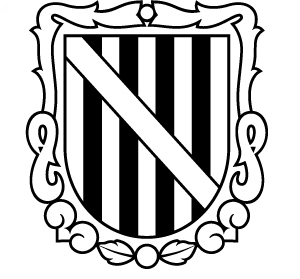 OBLIGACIONS DE L’OPERADOR D’ORIGEN:Facilitar i acceptar, si escau, la realització de controls administratius i les inspeccions sobre el terreny que l’autoritat competent consideri necessaris.Expedir animals de l’espècie porcina sense dividir en semi canal només al destinatari que figura en aquesta sol·licitud.Portar la traçabilitat de les canals exceptuades i registrar les incidènciesOBLIGACIONS DE L’OPERADOR DE DESTINACIÓ:Facilitar i acceptar, si escau, la realització de controls administratius i les inspeccions sobre el terreny que l’autoritat competent consideri necessaris.Disposar d’instal·lacions apropiades i autoritzades per a desfer les canals.Si es cau, disposar de mitjans per el transport i la descàrrega adequada per aquest tipus de canals Portar la traçabilitat de les canals exceptuades i registrar les incidències Utilitzar les canals exceptuades majoritàriament per elaborar o obtenir els productes específics autoritzats.Pagament de la taxa corresponent.*OBLIGACIONS DE L’INTERMEDIARI COMERCIAL Facilitar i acceptar, si escau, la realització de controls administratius i les inspeccions sobre el terreny que l’autoritat competent consideri necessaris.Transportar animals de l’espècie porcina sense dividir en semi canal només al destinatari que figura en aquesta sol·licitud.Portar la traçabilitat i registrar les incidènciesSi es cau, disposar de mitjans per al transport i la descàrrega adequada per aquest tipus de canals Operador d’origen [Rúbrica: titular/representant]Operador de destinació [Rúbrica: titular/representant]Operador intermediari [Rúbrica: titular/representant]